УКРАЇНА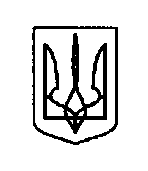 ЛИЧКІВСЬКИЙ ЛІЦЕЙ ЛИЧКІВСЬКОЇ СІЛЬСЬКОЇ РАДИДНІПРОПЕТРОВСЬКОЇ ОБЛАСТІвул. Центральна,47А, с. Личкове, 51140, тел. 0675658380е-mail: znz10@mag-osvita.dp.ua, код ЄДРПОУ 26328643                                                         НАКАЗ09.11.2022                                                                                          № 109Про проведення інформаційно-просвітницьких заходів у рамкахВсеукраїнської кампанії «16 днів проти насилля»у 2022-2023 н.р.Відповідно до листа департаменту освіту і науки облдержадміністрації від 03.11.2022 року №4337/0/211-22 «Про проведення інформаційно просвітницьких заходів», відповідно до Державної соціальної програми запобігання та протидії домашньому насильству за ознакою статі на період до 2025 року, затвердженою постановою Кабінету Міністрів України від 24.02.2021 року №145, Регіональної соціальної програми запобігання та протидії домашньому насильству та насильству за ознакою статі в Дніпропетровській області на період до 2025 року (із змінами), затвердженої рішенням Дніпропетровської обласної ради від 06.08.2021 року №97-7 VII, наказу відділу освіту, культури, молоді та спорту виконавчого комітету Личківської сільської ради Новомосковського району Дніпропетровської області №357 від 09.11.2022 року та з метою привернення уваги школярів до актуальної для українського суспільства проблеми подолання насильства в сім’ї, щодо жінок, жорстокого поводження з дітьми, протидії торгівлі людьми, забезпечення рівних прав жінок і чоловіків, профілактики правопорушень, злочинності, насильства в учнівському середовищі, виховання загальнолюдських моральних якостейНАКАЗУЮ:Заступнику директора з виховної роботи Скляр І.В, завідувачу Приорільської гімназії- філії Личківського ліцею Мамедовій В.С.,  завідувачу Бузівської гімназії- філії Личківського ліцею Гончарук В.П., завідувачу Ковпаківської гімназії- філії Личківського ліцею Горбатенко Т.П.:Провести протягом листопада - грудня інформаційно – просвітницькі та освітньо - виховні заходи з питань забезпечення безпечного та здорового освітнього середовища, запобігання та протидія домашньому насильству та булінгу;з 25 листопада по 10 грудня 2022 року  провести Всеукраїнську кампанію «16 днів проти насильства»;Розробити та затвердити план заходів щодо проведення Всеукраїнської кампанії «16 днів проти насильства» згідно з  (додатком 1).Перевірити на сайтах закладів освіти висвітлення наступної інформації:План заходів, спрямованих на запобігання та протидію булінгу в закладі освіти;Порядок подання та розгляду (з дотриманням конфіденційності) заяв про випадки булінгу (цькування) в закладі освіти;Порядок реагування на доведені випадки булінгу в закладі освіти та відповідальність осіб, причетних до булінгу.Інформацію про проведені заходи висвітлювати на офіційному сайті закладу освіти.Інформацію (+ фото) про проведені заходи  надати до 08.12.2022 року на електронну адрес znz10@mag-osvita.dp.ua 5.    Координацію роботи щодо виконання цього наказу  покласти на ЗДВР Скляр І.В., контроль – залишаю за собою.Директор Личківського ліцею                              Тетяна ЗОРІНАЗ наказом ознайомлені:                                                          І.В.Скляр                                                          В.П.Гончарук                                                          В.С.Мамедова                                                          Т.П.ГорбатенкоДодаток 1План інформаційно – просвітницькихзаходів у рамках Всеукраїнської кампанії «16 днів проти насилля»у Личківському ліцеї у 2022 – 2023 навчальному році№з/пНазва заходуДата проведенняВідповідальні1.Відкриття акції «16 днів проти насильства»:-інформаційні п’ятихвилинки, присв’ячені Міжнародному дню викорінення насильства щодо жінок;- акція #НеВдарАпідтягнись( Міжнародний день боротьби за ліквідацію насильства щодо жінок)25.11.22Класні керівники (5-11кл.)2.Оновлення інформації на сайті школи «Корисні поради!» до акції «16 днів проти насильства»26.11.22Адміністрація школи3.Галерея малюнків «Ні, насильству»25.11-05.12.22Класоводи 1-4 кл.4.Відеофлешмоб віршів «Світ без насильства»25.11-09.12.22Педагог організатор, ЗДВР5.#Фоточелендж «Я проти насильства»(долоні «Стоп насильству»)25.11-09.12.22Педагог організатор, ЗДВР, класні керівники6.1..Виховні години « Ми – проти СНІДу», « Щоб захиститись – треба знати», « Жахливі хвороби», « Обираємо здоров’я».2. Соціальна акція «Червона стрічка»01.12.22Класні керівники (8-10кл.)7.Інформ – дайджест «День волонтера»05.12.22ЗДВР, педагог - організатор8.Акція «Запали свічку» (до вшанування пам’яті студенток, розстріляних у Монреалі).06.12.22ЗДВР, педагог - організатор9.Інформ-дайжест «Великі права маленької людини»08.12.22ЗДВР, педагог - організатор10.Гра «Kahoot»: «Як не стати жертвою кібербулінгу»ЗДВР, вчитель інформатики11.Дистанційна  зустріч з представниками ювенальної привенції «Що таке насилля. Його форми. Як себе захистити».25.11-09.12.22Адміністрація школи12.«Захисти себе сама» практичний тренінг з навчання навичкам самозахисту25.11-09.12.22Вчитель фізичної культури, ЗДВР13.Анкетування «Що я знаю про насильство»25.11-04.12.22Практичний психолог14.Години спілкування « Я маю право», « Великі права маленької дитини»09.12.22Класні керівники, класоводи (2-11кл)